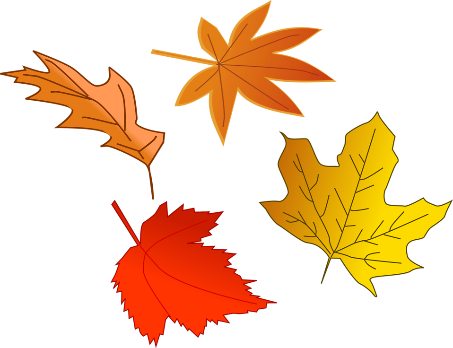                   October newsIn-service day – With the October holidays fast approaching I would like to remind you that the last day of term (Friday 4th October) is an in-service day. This means children will have the day off Nursery and staff will attend training. We return to Nursery on Monday 21st October.Autumn bag collection – Staff will be providing every child with a bag, we would love for you and your children to collect all things autumn and bring them in to Nursery. Any leaves, conkers, pine cones etc will be a great addition to our investigation area and allow children to discuss their findings with peers as we begin to discuss seasonal changes.                    October newsInservice day – With the October holidays fast approaching I would like to remind you that the last day of term (Friday 4th October) is an inservice day. This means children will have the day off Nursery and staff will attend training. We return to Nursery on Monday 21st October. Autumn bag collection – Staff will be providing every child with a bag, we would love for you and your children to collect all things autumn and bring them in to Nursery. Any leaves, conkers, pine cones etc will be a great addition to our investigation area and allow children to discuss their findings with peers as we begin to discuss seasonal changes.                    October newsInservice day – With the October holidays fast approaching I would like to remind you that the last day of term (Friday 4th October) is an inservice day. This means children will have the day off Nursery and staff will attend training. We return to Nursery on Monday 21st October. Autumn bag collection – Staff will be providing every child with a bag, we would love for you and your children to collect all things autumn and bring them in to Nursery. Any leaves, conkers, pine cones etc will be a great addition to our investigation area and allow children to discuss their findings with peers as we begin to discuss seasonal changes.  